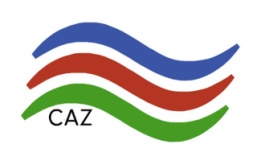 Powiatowy Urząd Pracyw ŚwinoujściuDziałalność współfinansowana przez Powiatowy Urząd Pracy w Świnoujściu Działalność współfinansowana przez Powiatowy Urząd Pracy w Świnoujściu Powiatowy Urząd Pracyw ŚwinoujściuDziałalność współfinansowana przez Powiatowy Urząd Pracy w Świnoujściu Działalność współfinansowana przez Powiatowy Urząd Pracy w Świnoujściu Powiatowy Urząd Pracyw ŚwinoujściuDziałalność współfinansowana przez Powiatowy Urząd Pracy w Świnoujściu Działalność współfinansowana przez Powiatowy Urząd Pracy w Świnoujściu Powiatowy Urząd Pracyw ŚwinoujściuDziałalność współfinansowana przez Powiatowy Urząd Pracy w Świnoujściu Działalność współfinansowana przez Powiatowy Urząd Pracy w Świnoujściu Powiatowy Urząd Pracyw ŚwinoujściuDziałalność współfinansowana przez Powiatowy Urząd Pracy w Świnoujściu Działalność współfinansowana przez Powiatowy Urząd Pracy w Świnoujściu 